THE TITLE OF THE THESIS WILL BE IN CAPITAL LETTERS, DOUBLE SPACED AND IN AN INVERTED PYRAMID FORMAT IF TITLEIS MORE THAN ONE LINE LONGbyAUTHOR’S NAMETHESISPresented to the Directors of theUTSA RISE (or MARC) ProgramThe University of Texas at San AntonioIn Partial FulfillmentOf the RequirementsFor Successful Completion of the UTSA Research Initiative for Scientific Enhancement 
Research training ProgramOrUTSA Maximizing Access to Research CareersResearch Training ProgramTHE UNIVERSITY OF TEXAS AT SAN ANTONIOName of CollegeName of DepartmentMonth and Year of GraduationPut your same title here again, making sure that it’s in all caps and in an inverted pyramid format if it’s
more than one line long.PREPARED BY:____________________________________	Your full nameAPPROVED BY:____________________________________Advisor’s Name, Ph.D., Thesis Advisor____________________________________Reader’s Name, Ph.D., Thesis Reader____________________________________Reader’s Name, Ph.D., Thesis ReaderAccepted: ___________________________________Dr. Edwin Barea-Rodriguez, PD MARC U*STARReceived by MARC U*STAR________Date________AcknowledgementsIndent this paragraph.  Here thank everyone who as assisted you.  People often focus on their family in one section, and then professional assistance provided by academic personnel, agencies and institutions.  You should also mention your funding.  (RISE GM 60655 or MARC U*STAR GM 07717, etc).   It can be multiple paragraphs but only one page long.ABSTRACTPut your same title here again, making sure that it’s in all caps and in an inverted pyramid format if it’s
more than one line long.Student’s name, B.S.The  of  at , 2008Supervising Professor: John Doe, Ph.D.Indent paragraph.  Put an abstract here of between 150 and 300 words.  This is like your abstracts that you sent to conferences, but will encompass a larger topic.  Make sure to include an introduction, a statement of problem, a hypothesis, brief methods, a summary of your findings, conclusions with importance of the work stated.  You don’t need to put citations in this part, but could if you want.TABLE OF CONTENTSAcknowledgements	ivABSTRACT	ivCHAPTER 1: INTRODUCTION	1CHAPTER 2: THESIS STATEMENT	32.1 Hypothesis 1	32.2 Hypothesis 2	32.3 Hypothesis 3	3CHAPTER 3: METHODS AND APPROACH	43.1 Experimental design	43.2 Techniques employed	43.3 Statistical analysis	43.4 Limitations of Methods and Approach	4CHAPTER 4: RESULTS	54.1 Isolation of viral genome 	54.2 Transformation and Amplification of genome	54.3 Sequence Analysis of Genome	54.2 Viral Re-expression in a Host	5CHAPTER 5: Discussion	6CHAPTER 6: IMPLICATIONS and future directions	7REFERENCES	8APPENDICES	9Chapter 1:  IntroductionThis is your standard scientific intro.  Indent each paragraph.  Put lots of citations in it.  Chapter 2:  Thesis StatementsThe purpose of this project is to _______.  To carry it out, we will accomplish the following Specific Aim (or Goal).  We hypothesize that __________________________.  Chapter 3: Methods and ApproachInsert methods here.  Subdivide as needed but reflect it in the TOC above.  Lorem ipsum dolor sit amet, consectetur adipisicing elit, sed do eiusmod tempor incididunt ut labore et dolore magna aliqua. Ut enim ad minim veniam, quis nostrud exercitation ullamco laboris nisi ut aliquip ex ea commodo consequat. Duis aute irure dolor in reprehenderit in voluptate velit esse cillum dolore eu fugiat nulla pariatur. Excepteur sint occaecat cupidatat non proident, sunt in culpa qui officia deserunt mollit anim id est laborum. 3.1 Experimental DesignLorem ipsum dolor sit amet, consectetur adipisicing elit, sed do eiusmod tempor incididunt ut labore et dolore magna aliqua. Ut enim ad minim veniam, quis nostrud exercitation ullamco laboris nisi ut aliqu3.2 Techniques Used (and can even subdivide this if needed or desired)CHAPTER 4: RESULTSType results here.  It’s easiest if you’ve decided what figures that you and your mentor will be making and then insert them and write around them to describe them.  NOTE:  YOU WILL NEED TO PUT A SEPARATE SINGLE SPACED FIGURE LEGEND/DESCRIPTION NEAR EACH FIGURE, JUST LIKE YOU SEE IN SCIENTIFIC PAPERS.  It takes a bit of geeking in Word, but it’s very possible (If I did it in 1995, you certainly can do it now…).  You will also subdivide this as you’ve subdivided the TOC, into individual experimental sections.  Partial example: β-galactosidase Assay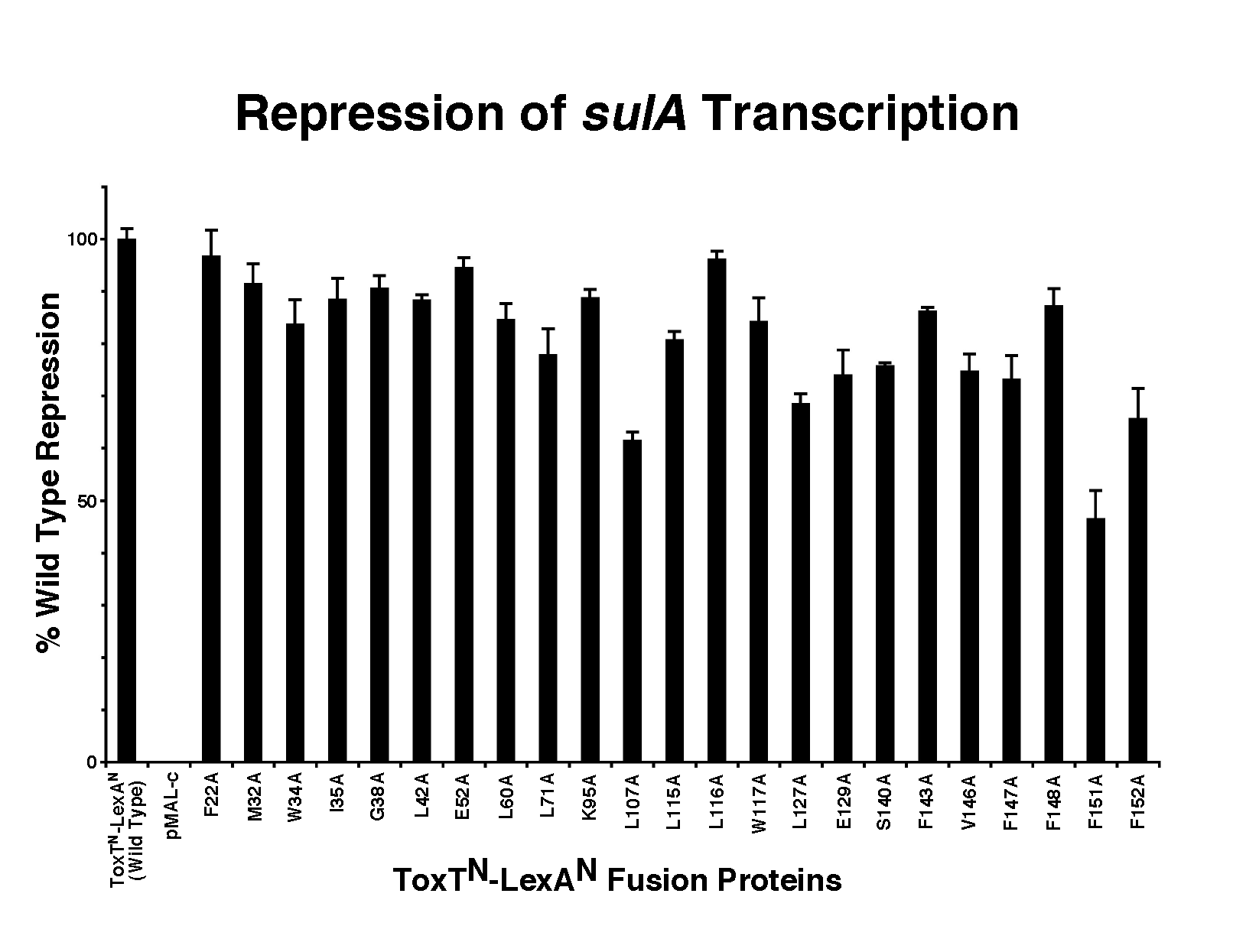 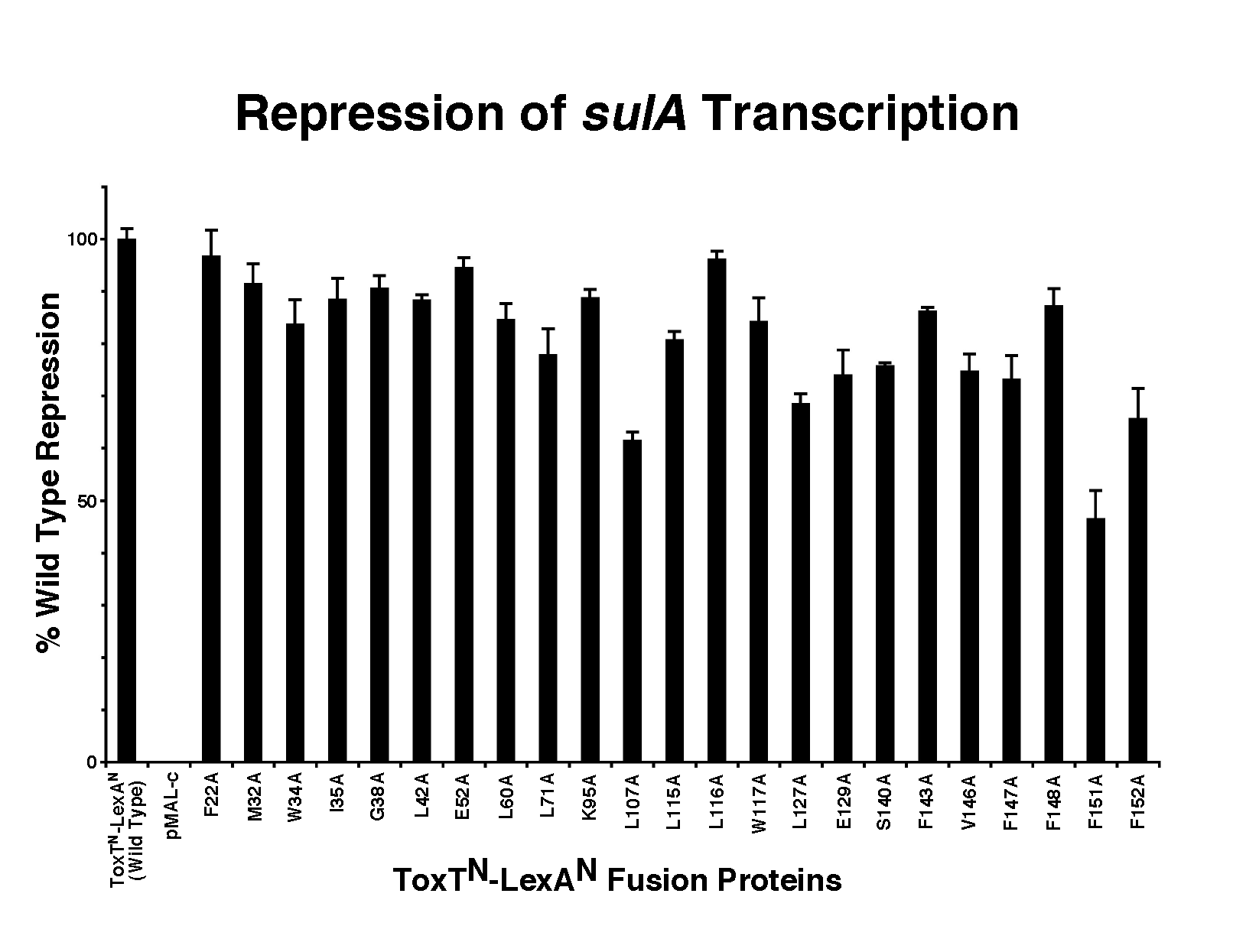 β-galactosidase assays indicated that amino acids located in the predicted beta jelly roll (aa 1-87) were found to exhibit wild type repression by 75% or more (Figure 2). Amino acids in the two alpha helical regions (alpha helix 1: aa 88-98, alpha helix 2: aa 99-165) displayed variable wild type repression ranging from less than 50% to nearly 100%.  Student t-test indicates that F151A (p < 0.001) and L107A (p < 0.001) significantly affect ToxT dimerization (Figure 2). Interestingly, these amino acids lie within the predicted dimerization interface (alpha helix two) of ToxT, as illustrated by the structural model of AraC (Figure 1). CHAPTER 5: DISCUSSIONStandard discussion here.  Initially swing back to major results and summarize them in the first paragraph.  Then go experiment by experiment and discuss what each demonstrated and how it was expected or not and how it relates to the literature.  Then discuss what the entire group of experiments demonstrated and how it relates to the literature.  Swing back and discuss what happened with your hypotheses…were they supported?  cHAPTER 6: iMPLICATIONS AND fUTURE dIRECTIONSWhy is your stuff important to the world?  This is often part of the discussion, but split out here for this section.  ReferencesReference list/style should follow the format of a peer-reviewed journal for your academic disciplineAASHTO 2004.  “AASHTO LRFD Bridge Design Specifications,” American Association of State Highway and Transportation Officials, 3rd edition, Washington, D.C.Aswad, A., and Chen, Y., “Impact of LRFD Specification of Load Distribution of PS Concrete Beams,” PCI Journal, V. 39, No., September-October 1994, pp78-89Aswad, G., “Comparison of Refined and simplified Analysis Methods for PS Concrete I-Beam Bridge Decks,” MSc Thesis,  at Denver, Denver, CO, 1994AppendiCes